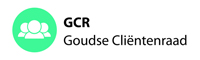 CONCEPT verslag besluitenlijstCONCEPT verslag besluitenlijstCONCEPT verslag besluitenlijstCONCEPT verslag besluitenlijstCONCEPT verslag besluitenlijstVergaderingVergadering14 februari 2019, 10:30 – 12:30 uur, locatie: Huis van de Stad, vergaderzaal 02.41Aanwezig NotulistAanwezig NotulistAdriaan Horrevorts (plv. voorzitter, secretaris)Jon van Langeveld (penningmeester)Liliane PlescaGuido PrinsenbergCarla WellerPaul WiltenburgJan de WitCora BoxmaWanda DullemontColette van der WeesPaula de WaalDjoeki van Woerden (GASD)Secretarieel Ondersteuner Gouda (verder aangeduid met SOG) Adriaan Horrevorts (plv. voorzitter, secretaris)Jon van Langeveld (penningmeester)Liliane PlescaGuido PrinsenbergCarla WellerPaul WiltenburgJan de WitCora BoxmaWanda DullemontColette van der WeesPaula de WaalDjoeki van Woerden (GASD)Secretarieel Ondersteuner Gouda (verder aangeduid met SOG) Adriaan Horrevorts (plv. voorzitter, secretaris)Jon van Langeveld (penningmeester)Liliane PlescaGuido PrinsenbergCarla WellerPaul WiltenburgJan de WitCora BoxmaWanda DullemontColette van der WeesPaula de WaalDjoeki van Woerden (GASD)Secretarieel Ondersteuner Gouda (verder aangeduid met SOG) Adriaan Horrevorts (plv. voorzitter, secretaris)Jon van Langeveld (penningmeester)Liliane PlescaGuido PrinsenbergCarla WellerPaul WiltenburgJan de WitCora BoxmaWanda DullemontColette van der WeesPaula de WaalDjoeki van Woerden (GASD)Secretarieel Ondersteuner Gouda (verder aangeduid met SOG) AfwezigAfwezigDymphna Bazen, Sjaan Rietveld en Barbara van Zwieten woonde de vergadering van de GASD bijDymphna Bazen, Sjaan Rietveld en Barbara van Zwieten woonde de vergadering van de GASD bijDymphna Bazen, Sjaan Rietveld en Barbara van Zwieten woonde de vergadering van de GASD bijDymphna Bazen, Sjaan Rietveld en Barbara van Zwieten woonde de vergadering van de GASD bijNrNotulen/ActiepuntenNotulen/ActiepuntenNotulen/ActiepuntenNotulen/ActiepuntenNotulen/Actiepuntendoordoorgereed1.Opening en vaststelling agendaVoorzitter opent de vergadering en heet allen welkom. Er zijn zes aanvullingen op de agenda:Rapportage cliënttevredenheid jeugdhulp (zie agendapunt 6);Vernieuwing sociale dienst;Vernieuwing beleidskaders sociaal domein;Voortgang proeftuin integrale toegang;Omgevingsvisie: hiermee is de gemeente al aan de slag;Bijzondere bijstand en schuldhulpverlening.Opening en vaststelling agendaVoorzitter opent de vergadering en heet allen welkom. Er zijn zes aanvullingen op de agenda:Rapportage cliënttevredenheid jeugdhulp (zie agendapunt 6);Vernieuwing sociale dienst;Vernieuwing beleidskaders sociaal domein;Voortgang proeftuin integrale toegang;Omgevingsvisie: hiermee is de gemeente al aan de slag;Bijzondere bijstand en schuldhulpverlening.Opening en vaststelling agendaVoorzitter opent de vergadering en heet allen welkom. Er zijn zes aanvullingen op de agenda:Rapportage cliënttevredenheid jeugdhulp (zie agendapunt 6);Vernieuwing sociale dienst;Vernieuwing beleidskaders sociaal domein;Voortgang proeftuin integrale toegang;Omgevingsvisie: hiermee is de gemeente al aan de slag;Bijzondere bijstand en schuldhulpverlening.Opening en vaststelling agendaVoorzitter opent de vergadering en heet allen welkom. Er zijn zes aanvullingen op de agenda:Rapportage cliënttevredenheid jeugdhulp (zie agendapunt 6);Vernieuwing sociale dienst;Vernieuwing beleidskaders sociaal domein;Voortgang proeftuin integrale toegang;Omgevingsvisie: hiermee is de gemeente al aan de slag;Bijzondere bijstand en schuldhulpverlening.Opening en vaststelling agendaVoorzitter opent de vergadering en heet allen welkom. Er zijn zes aanvullingen op de agenda:Rapportage cliënttevredenheid jeugdhulp (zie agendapunt 6);Vernieuwing sociale dienst;Vernieuwing beleidskaders sociaal domein;Voortgang proeftuin integrale toegang;Omgevingsvisie: hiermee is de gemeente al aan de slag;Bijzondere bijstand en schuldhulpverlening.2.Procedure vacature voorzitter GASD en GCR en afscheid Anke op 21 februari 2019Profiel voorzitter, planning, samenstelling commissie.De ContactAmbtenaar Gouda (verder aangeduid met (CAG) deelt de stand van zaken mede: de procedure is opgestart en er is een planning gemaakt. De vacature staat op dewebsite en stond in de Goudse Post. Woensdag 20 februari is de sluitingsdatum om tereageren. De week erna is het vakantie en reacties in deze week worden ook nog mee-genomen. Begin maart worden alle reacties beoordeeld. In de 1e ronde nemen Gerard,Adriaan, Herman en CAG zitting in de sollicitatiecommissie, voor de 2e ronde wordt een delegatie van de GASD en GCR gevraagd. Van beide raden 2 afgevaardigden. De 2e ronde staat gepland op 18 maart. Na de 2e ronde worden de CV’s van de gekozen kandidaten per mail aan de wethouders voorgelegd. Op 01-04-19 zal een gesprek worden gepland met de gekozen kandidaat, twee wethouders en hoofd maatschappelijk beleid. Als alles loopt volgens planning dan wordt op 09-04-19 de nieuwe voorzitter benoemd door het college. Afgesproken wordt dat de brieven en CV’s van de kandidatenalleen naar de selectiecommissie worden gestuurd, en niet naar alle leden van de GCR. Dit vanuit oogpunt van privacy. CAG deelt vervolgens de boekjes “10 x integraal in Gouda” uit.Voorzitter vraagt voorts of CAG wil ingaan op de onder agendapunt 1 genoemde punten.*vernieuwing sociale dienst: binnen deze dienst worden trainingen aangeboden en mensen opgeleid, inclusief uitvoerende ambtenaren. De indruk over de lopende ontwikkelingen/veranderingen is goed.In dit kader merkt Guido op dat in het laatste kwartaal 2018 gesprekken zijn gevoerd ihkv het Project 600 (gesprekken met mensen die al lang in de bijstandswet zitten). Wat zijnde resultaten van deze gesprekken?Voorzitter geeft aan dat deze resultaten beschikbaar zullen zijn  in de kwartaal-rapportage die naar verwachting in juni aanstaande gereed is.CAG zal aan de betreffende ambtenaar vragen of zij hierover een toelichting kan geven in de GCR, omdat de leden juni te ver in de tijd vinden.CAG zal de vraag meenemen naar de agendacommissie of het verstandig is om voorafde leden van de GCR te informeren, of te wachten op de volgende kwartaalrapportage.*omgevingsvisie en beleidskaders sociaal domeinCarla vraagt of de GCR haar aandachtspunten in deze visie kan inbrengen. Voorzitter zegt dat de GCR in het proces van beleidsadvisering is betrokken. De GASDheeft al voorwerk gedaan. GASD (Marion) uitnodigen voor de GCR-vergadering. *Proeftuin integrale toegang (sociaal team)Voorzitter geeft aan dat binnen het sociaal team veel verloop is, dus het bewaken van de integrale toegang is steeds opnieuw een aandachtspunt. Jon vraagt hoe het komt dat mensen steeds weggaan bij het sociaal team? CAG licht toe dat de sociaal teams worden overlopen met vragen, de werkdruk is enorm hoog. Dit is een landelijk probleem, en dus niet alleen in de gemeente Gouda.Guido merkt op dat mogelijk de ambities van de sociaal teams dienen te worden bijgesteld? Klaarblijkelijk verwachten we te veel van hen.CAG merkt op dat het een taak is van de GCR om met name steeds terugkerendeproblemen te signaleren, bijvoorbeeld van cliënten die tussen de wal en het schip raken. Carla vraagt hoe de GCR signalen kan ontvangen van cliënten die aankloppen bij de sociaal teams?Voorzitter wijst erop dat de sociaal teams bezig zijn met een evaluatie van hun werk.Afgesproken wordt deze rapportage af te wachten en dan te bezien wat de GCR kan doen.*controverse GGZ – GGD. Paul geeft aan dat informatie over doorverwijzingen tussen beide instellingen in Amsterdam veel wachtlijsten veroorzaakt. Hoe is de situatie in de gemeente Gouda?Afgesproken wordt dat CAG dit navraagt bij de betreffende ambtenaar. Procedure vacature voorzitter GASD en GCR en afscheid Anke op 21 februari 2019Profiel voorzitter, planning, samenstelling commissie.De ContactAmbtenaar Gouda (verder aangeduid met (CAG) deelt de stand van zaken mede: de procedure is opgestart en er is een planning gemaakt. De vacature staat op dewebsite en stond in de Goudse Post. Woensdag 20 februari is de sluitingsdatum om tereageren. De week erna is het vakantie en reacties in deze week worden ook nog mee-genomen. Begin maart worden alle reacties beoordeeld. In de 1e ronde nemen Gerard,Adriaan, Herman en CAG zitting in de sollicitatiecommissie, voor de 2e ronde wordt een delegatie van de GASD en GCR gevraagd. Van beide raden 2 afgevaardigden. De 2e ronde staat gepland op 18 maart. Na de 2e ronde worden de CV’s van de gekozen kandidaten per mail aan de wethouders voorgelegd. Op 01-04-19 zal een gesprek worden gepland met de gekozen kandidaat, twee wethouders en hoofd maatschappelijk beleid. Als alles loopt volgens planning dan wordt op 09-04-19 de nieuwe voorzitter benoemd door het college. Afgesproken wordt dat de brieven en CV’s van de kandidatenalleen naar de selectiecommissie worden gestuurd, en niet naar alle leden van de GCR. Dit vanuit oogpunt van privacy. CAG deelt vervolgens de boekjes “10 x integraal in Gouda” uit.Voorzitter vraagt voorts of CAG wil ingaan op de onder agendapunt 1 genoemde punten.*vernieuwing sociale dienst: binnen deze dienst worden trainingen aangeboden en mensen opgeleid, inclusief uitvoerende ambtenaren. De indruk over de lopende ontwikkelingen/veranderingen is goed.In dit kader merkt Guido op dat in het laatste kwartaal 2018 gesprekken zijn gevoerd ihkv het Project 600 (gesprekken met mensen die al lang in de bijstandswet zitten). Wat zijnde resultaten van deze gesprekken?Voorzitter geeft aan dat deze resultaten beschikbaar zullen zijn  in de kwartaal-rapportage die naar verwachting in juni aanstaande gereed is.CAG zal aan de betreffende ambtenaar vragen of zij hierover een toelichting kan geven in de GCR, omdat de leden juni te ver in de tijd vinden.CAG zal de vraag meenemen naar de agendacommissie of het verstandig is om voorafde leden van de GCR te informeren, of te wachten op de volgende kwartaalrapportage.*omgevingsvisie en beleidskaders sociaal domeinCarla vraagt of de GCR haar aandachtspunten in deze visie kan inbrengen. Voorzitter zegt dat de GCR in het proces van beleidsadvisering is betrokken. De GASDheeft al voorwerk gedaan. GASD (Marion) uitnodigen voor de GCR-vergadering. *Proeftuin integrale toegang (sociaal team)Voorzitter geeft aan dat binnen het sociaal team veel verloop is, dus het bewaken van de integrale toegang is steeds opnieuw een aandachtspunt. Jon vraagt hoe het komt dat mensen steeds weggaan bij het sociaal team? CAG licht toe dat de sociaal teams worden overlopen met vragen, de werkdruk is enorm hoog. Dit is een landelijk probleem, en dus niet alleen in de gemeente Gouda.Guido merkt op dat mogelijk de ambities van de sociaal teams dienen te worden bijgesteld? Klaarblijkelijk verwachten we te veel van hen.CAG merkt op dat het een taak is van de GCR om met name steeds terugkerendeproblemen te signaleren, bijvoorbeeld van cliënten die tussen de wal en het schip raken. Carla vraagt hoe de GCR signalen kan ontvangen van cliënten die aankloppen bij de sociaal teams?Voorzitter wijst erop dat de sociaal teams bezig zijn met een evaluatie van hun werk.Afgesproken wordt deze rapportage af te wachten en dan te bezien wat de GCR kan doen.*controverse GGZ – GGD. Paul geeft aan dat informatie over doorverwijzingen tussen beide instellingen in Amsterdam veel wachtlijsten veroorzaakt. Hoe is de situatie in de gemeente Gouda?Afgesproken wordt dat CAG dit navraagt bij de betreffende ambtenaar. Procedure vacature voorzitter GASD en GCR en afscheid Anke op 21 februari 2019Profiel voorzitter, planning, samenstelling commissie.De ContactAmbtenaar Gouda (verder aangeduid met (CAG) deelt de stand van zaken mede: de procedure is opgestart en er is een planning gemaakt. De vacature staat op dewebsite en stond in de Goudse Post. Woensdag 20 februari is de sluitingsdatum om tereageren. De week erna is het vakantie en reacties in deze week worden ook nog mee-genomen. Begin maart worden alle reacties beoordeeld. In de 1e ronde nemen Gerard,Adriaan, Herman en CAG zitting in de sollicitatiecommissie, voor de 2e ronde wordt een delegatie van de GASD en GCR gevraagd. Van beide raden 2 afgevaardigden. De 2e ronde staat gepland op 18 maart. Na de 2e ronde worden de CV’s van de gekozen kandidaten per mail aan de wethouders voorgelegd. Op 01-04-19 zal een gesprek worden gepland met de gekozen kandidaat, twee wethouders en hoofd maatschappelijk beleid. Als alles loopt volgens planning dan wordt op 09-04-19 de nieuwe voorzitter benoemd door het college. Afgesproken wordt dat de brieven en CV’s van de kandidatenalleen naar de selectiecommissie worden gestuurd, en niet naar alle leden van de GCR. Dit vanuit oogpunt van privacy. CAG deelt vervolgens de boekjes “10 x integraal in Gouda” uit.Voorzitter vraagt voorts of CAG wil ingaan op de onder agendapunt 1 genoemde punten.*vernieuwing sociale dienst: binnen deze dienst worden trainingen aangeboden en mensen opgeleid, inclusief uitvoerende ambtenaren. De indruk over de lopende ontwikkelingen/veranderingen is goed.In dit kader merkt Guido op dat in het laatste kwartaal 2018 gesprekken zijn gevoerd ihkv het Project 600 (gesprekken met mensen die al lang in de bijstandswet zitten). Wat zijnde resultaten van deze gesprekken?Voorzitter geeft aan dat deze resultaten beschikbaar zullen zijn  in de kwartaal-rapportage die naar verwachting in juni aanstaande gereed is.CAG zal aan de betreffende ambtenaar vragen of zij hierover een toelichting kan geven in de GCR, omdat de leden juni te ver in de tijd vinden.CAG zal de vraag meenemen naar de agendacommissie of het verstandig is om voorafde leden van de GCR te informeren, of te wachten op de volgende kwartaalrapportage.*omgevingsvisie en beleidskaders sociaal domeinCarla vraagt of de GCR haar aandachtspunten in deze visie kan inbrengen. Voorzitter zegt dat de GCR in het proces van beleidsadvisering is betrokken. De GASDheeft al voorwerk gedaan. GASD (Marion) uitnodigen voor de GCR-vergadering. *Proeftuin integrale toegang (sociaal team)Voorzitter geeft aan dat binnen het sociaal team veel verloop is, dus het bewaken van de integrale toegang is steeds opnieuw een aandachtspunt. Jon vraagt hoe het komt dat mensen steeds weggaan bij het sociaal team? CAG licht toe dat de sociaal teams worden overlopen met vragen, de werkdruk is enorm hoog. Dit is een landelijk probleem, en dus niet alleen in de gemeente Gouda.Guido merkt op dat mogelijk de ambities van de sociaal teams dienen te worden bijgesteld? Klaarblijkelijk verwachten we te veel van hen.CAG merkt op dat het een taak is van de GCR om met name steeds terugkerendeproblemen te signaleren, bijvoorbeeld van cliënten die tussen de wal en het schip raken. Carla vraagt hoe de GCR signalen kan ontvangen van cliënten die aankloppen bij de sociaal teams?Voorzitter wijst erop dat de sociaal teams bezig zijn met een evaluatie van hun werk.Afgesproken wordt deze rapportage af te wachten en dan te bezien wat de GCR kan doen.*controverse GGZ – GGD. Paul geeft aan dat informatie over doorverwijzingen tussen beide instellingen in Amsterdam veel wachtlijsten veroorzaakt. Hoe is de situatie in de gemeente Gouda?Afgesproken wordt dat CAG dit navraagt bij de betreffende ambtenaar. Procedure vacature voorzitter GASD en GCR en afscheid Anke op 21 februari 2019Profiel voorzitter, planning, samenstelling commissie.De ContactAmbtenaar Gouda (verder aangeduid met (CAG) deelt de stand van zaken mede: de procedure is opgestart en er is een planning gemaakt. De vacature staat op dewebsite en stond in de Goudse Post. Woensdag 20 februari is de sluitingsdatum om tereageren. De week erna is het vakantie en reacties in deze week worden ook nog mee-genomen. Begin maart worden alle reacties beoordeeld. In de 1e ronde nemen Gerard,Adriaan, Herman en CAG zitting in de sollicitatiecommissie, voor de 2e ronde wordt een delegatie van de GASD en GCR gevraagd. Van beide raden 2 afgevaardigden. De 2e ronde staat gepland op 18 maart. Na de 2e ronde worden de CV’s van de gekozen kandidaten per mail aan de wethouders voorgelegd. Op 01-04-19 zal een gesprek worden gepland met de gekozen kandidaat, twee wethouders en hoofd maatschappelijk beleid. Als alles loopt volgens planning dan wordt op 09-04-19 de nieuwe voorzitter benoemd door het college. Afgesproken wordt dat de brieven en CV’s van de kandidatenalleen naar de selectiecommissie worden gestuurd, en niet naar alle leden van de GCR. Dit vanuit oogpunt van privacy. CAG deelt vervolgens de boekjes “10 x integraal in Gouda” uit.Voorzitter vraagt voorts of CAG wil ingaan op de onder agendapunt 1 genoemde punten.*vernieuwing sociale dienst: binnen deze dienst worden trainingen aangeboden en mensen opgeleid, inclusief uitvoerende ambtenaren. De indruk over de lopende ontwikkelingen/veranderingen is goed.In dit kader merkt Guido op dat in het laatste kwartaal 2018 gesprekken zijn gevoerd ihkv het Project 600 (gesprekken met mensen die al lang in de bijstandswet zitten). Wat zijnde resultaten van deze gesprekken?Voorzitter geeft aan dat deze resultaten beschikbaar zullen zijn  in de kwartaal-rapportage die naar verwachting in juni aanstaande gereed is.CAG zal aan de betreffende ambtenaar vragen of zij hierover een toelichting kan geven in de GCR, omdat de leden juni te ver in de tijd vinden.CAG zal de vraag meenemen naar de agendacommissie of het verstandig is om voorafde leden van de GCR te informeren, of te wachten op de volgende kwartaalrapportage.*omgevingsvisie en beleidskaders sociaal domeinCarla vraagt of de GCR haar aandachtspunten in deze visie kan inbrengen. Voorzitter zegt dat de GCR in het proces van beleidsadvisering is betrokken. De GASDheeft al voorwerk gedaan. GASD (Marion) uitnodigen voor de GCR-vergadering. *Proeftuin integrale toegang (sociaal team)Voorzitter geeft aan dat binnen het sociaal team veel verloop is, dus het bewaken van de integrale toegang is steeds opnieuw een aandachtspunt. Jon vraagt hoe het komt dat mensen steeds weggaan bij het sociaal team? CAG licht toe dat de sociaal teams worden overlopen met vragen, de werkdruk is enorm hoog. Dit is een landelijk probleem, en dus niet alleen in de gemeente Gouda.Guido merkt op dat mogelijk de ambities van de sociaal teams dienen te worden bijgesteld? Klaarblijkelijk verwachten we te veel van hen.CAG merkt op dat het een taak is van de GCR om met name steeds terugkerendeproblemen te signaleren, bijvoorbeeld van cliënten die tussen de wal en het schip raken. Carla vraagt hoe de GCR signalen kan ontvangen van cliënten die aankloppen bij de sociaal teams?Voorzitter wijst erop dat de sociaal teams bezig zijn met een evaluatie van hun werk.Afgesproken wordt deze rapportage af te wachten en dan te bezien wat de GCR kan doen.*controverse GGZ – GGD. Paul geeft aan dat informatie over doorverwijzingen tussen beide instellingen in Amsterdam veel wachtlijsten veroorzaakt. Hoe is de situatie in de gemeente Gouda?Afgesproken wordt dat CAG dit navraagt bij de betreffende ambtenaar. Procedure vacature voorzitter GASD en GCR en afscheid Anke op 21 februari 2019Profiel voorzitter, planning, samenstelling commissie.De ContactAmbtenaar Gouda (verder aangeduid met (CAG) deelt de stand van zaken mede: de procedure is opgestart en er is een planning gemaakt. De vacature staat op dewebsite en stond in de Goudse Post. Woensdag 20 februari is de sluitingsdatum om tereageren. De week erna is het vakantie en reacties in deze week worden ook nog mee-genomen. Begin maart worden alle reacties beoordeeld. In de 1e ronde nemen Gerard,Adriaan, Herman en CAG zitting in de sollicitatiecommissie, voor de 2e ronde wordt een delegatie van de GASD en GCR gevraagd. Van beide raden 2 afgevaardigden. De 2e ronde staat gepland op 18 maart. Na de 2e ronde worden de CV’s van de gekozen kandidaten per mail aan de wethouders voorgelegd. Op 01-04-19 zal een gesprek worden gepland met de gekozen kandidaat, twee wethouders en hoofd maatschappelijk beleid. Als alles loopt volgens planning dan wordt op 09-04-19 de nieuwe voorzitter benoemd door het college. Afgesproken wordt dat de brieven en CV’s van de kandidatenalleen naar de selectiecommissie worden gestuurd, en niet naar alle leden van de GCR. Dit vanuit oogpunt van privacy. CAG deelt vervolgens de boekjes “10 x integraal in Gouda” uit.Voorzitter vraagt voorts of CAG wil ingaan op de onder agendapunt 1 genoemde punten.*vernieuwing sociale dienst: binnen deze dienst worden trainingen aangeboden en mensen opgeleid, inclusief uitvoerende ambtenaren. De indruk over de lopende ontwikkelingen/veranderingen is goed.In dit kader merkt Guido op dat in het laatste kwartaal 2018 gesprekken zijn gevoerd ihkv het Project 600 (gesprekken met mensen die al lang in de bijstandswet zitten). Wat zijnde resultaten van deze gesprekken?Voorzitter geeft aan dat deze resultaten beschikbaar zullen zijn  in de kwartaal-rapportage die naar verwachting in juni aanstaande gereed is.CAG zal aan de betreffende ambtenaar vragen of zij hierover een toelichting kan geven in de GCR, omdat de leden juni te ver in de tijd vinden.CAG zal de vraag meenemen naar de agendacommissie of het verstandig is om voorafde leden van de GCR te informeren, of te wachten op de volgende kwartaalrapportage.*omgevingsvisie en beleidskaders sociaal domeinCarla vraagt of de GCR haar aandachtspunten in deze visie kan inbrengen. Voorzitter zegt dat de GCR in het proces van beleidsadvisering is betrokken. De GASDheeft al voorwerk gedaan. GASD (Marion) uitnodigen voor de GCR-vergadering. *Proeftuin integrale toegang (sociaal team)Voorzitter geeft aan dat binnen het sociaal team veel verloop is, dus het bewaken van de integrale toegang is steeds opnieuw een aandachtspunt. Jon vraagt hoe het komt dat mensen steeds weggaan bij het sociaal team? CAG licht toe dat de sociaal teams worden overlopen met vragen, de werkdruk is enorm hoog. Dit is een landelijk probleem, en dus niet alleen in de gemeente Gouda.Guido merkt op dat mogelijk de ambities van de sociaal teams dienen te worden bijgesteld? Klaarblijkelijk verwachten we te veel van hen.CAG merkt op dat het een taak is van de GCR om met name steeds terugkerendeproblemen te signaleren, bijvoorbeeld van cliënten die tussen de wal en het schip raken. Carla vraagt hoe de GCR signalen kan ontvangen van cliënten die aankloppen bij de sociaal teams?Voorzitter wijst erop dat de sociaal teams bezig zijn met een evaluatie van hun werk.Afgesproken wordt deze rapportage af te wachten en dan te bezien wat de GCR kan doen.*controverse GGZ – GGD. Paul geeft aan dat informatie over doorverwijzingen tussen beide instellingen in Amsterdam veel wachtlijsten veroorzaakt. Hoe is de situatie in de gemeente Gouda?Afgesproken wordt dat CAG dit navraagt bij de betreffende ambtenaar. CAGCAGAllenCAGCAGCAGAllenCAG3.MededelingenCora merkt op dat, ingeval van kindermishandeling, Veilig Thuis dient door te verwijzen naar de kinderbescherming, maar daar is een wachtlijst en de problematiek is groot. Wat gebeurt er dan met deze kinderen als er een wachtlijst is? Voorzitter geeft aan dat dit een punt is voor de WG “Jeugd”. Deze kan bij de betreffende ambtenaar nagaan wat er nu precies aan de hand is, om hoeveel kinderen het gaat etc. Sowieso zal hij hierover een mail sturen aan CAG voor nadere info.MededelingenCora merkt op dat, ingeval van kindermishandeling, Veilig Thuis dient door te verwijzen naar de kinderbescherming, maar daar is een wachtlijst en de problematiek is groot. Wat gebeurt er dan met deze kinderen als er een wachtlijst is? Voorzitter geeft aan dat dit een punt is voor de WG “Jeugd”. Deze kan bij de betreffende ambtenaar nagaan wat er nu precies aan de hand is, om hoeveel kinderen het gaat etc. Sowieso zal hij hierover een mail sturen aan CAG voor nadere info.MededelingenCora merkt op dat, ingeval van kindermishandeling, Veilig Thuis dient door te verwijzen naar de kinderbescherming, maar daar is een wachtlijst en de problematiek is groot. Wat gebeurt er dan met deze kinderen als er een wachtlijst is? Voorzitter geeft aan dat dit een punt is voor de WG “Jeugd”. Deze kan bij de betreffende ambtenaar nagaan wat er nu precies aan de hand is, om hoeveel kinderen het gaat etc. Sowieso zal hij hierover een mail sturen aan CAG voor nadere info.MededelingenCora merkt op dat, ingeval van kindermishandeling, Veilig Thuis dient door te verwijzen naar de kinderbescherming, maar daar is een wachtlijst en de problematiek is groot. Wat gebeurt er dan met deze kinderen als er een wachtlijst is? Voorzitter geeft aan dat dit een punt is voor de WG “Jeugd”. Deze kan bij de betreffende ambtenaar nagaan wat er nu precies aan de hand is, om hoeveel kinderen het gaat etc. Sowieso zal hij hierover een mail sturen aan CAG voor nadere info.MededelingenCora merkt op dat, ingeval van kindermishandeling, Veilig Thuis dient door te verwijzen naar de kinderbescherming, maar daar is een wachtlijst en de problematiek is groot. Wat gebeurt er dan met deze kinderen als er een wachtlijst is? Voorzitter geeft aan dat dit een punt is voor de WG “Jeugd”. Deze kan bij de betreffende ambtenaar nagaan wat er nu precies aan de hand is, om hoeveel kinderen het gaat etc. Sowieso zal hij hierover een mail sturen aan CAG voor nadere info.AdriaanAdriaan4.a.4.b.Concept verslag van de vorige vergadering d.d. 10 januari 2019Pag. 2; agendapunt 4d; op 1 na laatste alinea: De zinsnede “Wat betreft de werkgroepen “Gewoon Thuis” wordt gewijzigd in “Wat betreft de werkgroepen “Procedure WMO inclusief keukentafelgesprekken”.Vervolgens wordt het verslag, met inachtneming van vorenstaande wijziging, vastgesteld.N.a.v. het verslag zijn er geen opmerkingen.Besluiten- en Afsprakenlijst GCR d.d. 10 januari 20196. Bespreken procedure adviezen op de website plaatsen. Grondig aanpakken met nieuwe ondersteuner na 1 november. SOG doet verslag van haar afspraak met Arno Gregorian en Marion. Afgesproken wordt dat de agenda meteen op de website kan worden geplaatst, idem gevraagde en ongevraagde adviezen. Verslagen dienen eerst te worden vastgesteld alvorens deze op de website mogen worden geplaatst. Adriaan en SOG maken een afspraak om de website in zijn geheel te actualiseren (afspraak is op 19-02-2019).9.Kees Slingerland uitnodigen (Adviesraad Alphen a/d Rijn) voor de vergadering van maart. Dit afstemmen met de GASD.Paul geeft voorts aan dat de voorzitter van Eleos ook wil langskomen.Voorzitter geeft aan dat dit altijd mogelijk is want de vergadering is openbaar.Concept verslag van de vorige vergadering d.d. 10 januari 2019Pag. 2; agendapunt 4d; op 1 na laatste alinea: De zinsnede “Wat betreft de werkgroepen “Gewoon Thuis” wordt gewijzigd in “Wat betreft de werkgroepen “Procedure WMO inclusief keukentafelgesprekken”.Vervolgens wordt het verslag, met inachtneming van vorenstaande wijziging, vastgesteld.N.a.v. het verslag zijn er geen opmerkingen.Besluiten- en Afsprakenlijst GCR d.d. 10 januari 20196. Bespreken procedure adviezen op de website plaatsen. Grondig aanpakken met nieuwe ondersteuner na 1 november. SOG doet verslag van haar afspraak met Arno Gregorian en Marion. Afgesproken wordt dat de agenda meteen op de website kan worden geplaatst, idem gevraagde en ongevraagde adviezen. Verslagen dienen eerst te worden vastgesteld alvorens deze op de website mogen worden geplaatst. Adriaan en SOG maken een afspraak om de website in zijn geheel te actualiseren (afspraak is op 19-02-2019).9.Kees Slingerland uitnodigen (Adviesraad Alphen a/d Rijn) voor de vergadering van maart. Dit afstemmen met de GASD.Paul geeft voorts aan dat de voorzitter van Eleos ook wil langskomen.Voorzitter geeft aan dat dit altijd mogelijk is want de vergadering is openbaar.Concept verslag van de vorige vergadering d.d. 10 januari 2019Pag. 2; agendapunt 4d; op 1 na laatste alinea: De zinsnede “Wat betreft de werkgroepen “Gewoon Thuis” wordt gewijzigd in “Wat betreft de werkgroepen “Procedure WMO inclusief keukentafelgesprekken”.Vervolgens wordt het verslag, met inachtneming van vorenstaande wijziging, vastgesteld.N.a.v. het verslag zijn er geen opmerkingen.Besluiten- en Afsprakenlijst GCR d.d. 10 januari 20196. Bespreken procedure adviezen op de website plaatsen. Grondig aanpakken met nieuwe ondersteuner na 1 november. SOG doet verslag van haar afspraak met Arno Gregorian en Marion. Afgesproken wordt dat de agenda meteen op de website kan worden geplaatst, idem gevraagde en ongevraagde adviezen. Verslagen dienen eerst te worden vastgesteld alvorens deze op de website mogen worden geplaatst. Adriaan en SOG maken een afspraak om de website in zijn geheel te actualiseren (afspraak is op 19-02-2019).9.Kees Slingerland uitnodigen (Adviesraad Alphen a/d Rijn) voor de vergadering van maart. Dit afstemmen met de GASD.Paul geeft voorts aan dat de voorzitter van Eleos ook wil langskomen.Voorzitter geeft aan dat dit altijd mogelijk is want de vergadering is openbaar.Concept verslag van de vorige vergadering d.d. 10 januari 2019Pag. 2; agendapunt 4d; op 1 na laatste alinea: De zinsnede “Wat betreft de werkgroepen “Gewoon Thuis” wordt gewijzigd in “Wat betreft de werkgroepen “Procedure WMO inclusief keukentafelgesprekken”.Vervolgens wordt het verslag, met inachtneming van vorenstaande wijziging, vastgesteld.N.a.v. het verslag zijn er geen opmerkingen.Besluiten- en Afsprakenlijst GCR d.d. 10 januari 20196. Bespreken procedure adviezen op de website plaatsen. Grondig aanpakken met nieuwe ondersteuner na 1 november. SOG doet verslag van haar afspraak met Arno Gregorian en Marion. Afgesproken wordt dat de agenda meteen op de website kan worden geplaatst, idem gevraagde en ongevraagde adviezen. Verslagen dienen eerst te worden vastgesteld alvorens deze op de website mogen worden geplaatst. Adriaan en SOG maken een afspraak om de website in zijn geheel te actualiseren (afspraak is op 19-02-2019).9.Kees Slingerland uitnodigen (Adviesraad Alphen a/d Rijn) voor de vergadering van maart. Dit afstemmen met de GASD.Paul geeft voorts aan dat de voorzitter van Eleos ook wil langskomen.Voorzitter geeft aan dat dit altijd mogelijk is want de vergadering is openbaar.Concept verslag van de vorige vergadering d.d. 10 januari 2019Pag. 2; agendapunt 4d; op 1 na laatste alinea: De zinsnede “Wat betreft de werkgroepen “Gewoon Thuis” wordt gewijzigd in “Wat betreft de werkgroepen “Procedure WMO inclusief keukentafelgesprekken”.Vervolgens wordt het verslag, met inachtneming van vorenstaande wijziging, vastgesteld.N.a.v. het verslag zijn er geen opmerkingen.Besluiten- en Afsprakenlijst GCR d.d. 10 januari 20196. Bespreken procedure adviezen op de website plaatsen. Grondig aanpakken met nieuwe ondersteuner na 1 november. SOG doet verslag van haar afspraak met Arno Gregorian en Marion. Afgesproken wordt dat de agenda meteen op de website kan worden geplaatst, idem gevraagde en ongevraagde adviezen. Verslagen dienen eerst te worden vastgesteld alvorens deze op de website mogen worden geplaatst. Adriaan en SOG maken een afspraak om de website in zijn geheel te actualiseren (afspraak is op 19-02-2019).9.Kees Slingerland uitnodigen (Adviesraad Alphen a/d Rijn) voor de vergadering van maart. Dit afstemmen met de GASD.Paul geeft voorts aan dat de voorzitter van Eleos ook wil langskomen.Voorzitter geeft aan dat dit altijd mogelijk is want de vergadering is openbaar.Adriaan/SOGAdriaan/SOGFebr. 20195.GASD-zakena.Ingekomen post/e-mails.*Netwerkbijeenkomst met Yori Kamphuis, futurist, op 05-04-2019: Paul en Adriaan zullen hieraan deelnemen namens de GCR.*Bijeenkomsten regionale adviesraden (coördinatie door Zorgbelang).CAG geeft aan dat Zorgbelang de opdracht heeft om de raden bij elkaar te brengen. In december 2018 is gebleken dat adviesraden bij voorkeur bij elkaar willen komen als er sprake is van een concrete adviesopdracht van de gemeentes in de regio.GASD-zakena.Ingekomen post/e-mails.*Netwerkbijeenkomst met Yori Kamphuis, futurist, op 05-04-2019: Paul en Adriaan zullen hieraan deelnemen namens de GCR.*Bijeenkomsten regionale adviesraden (coördinatie door Zorgbelang).CAG geeft aan dat Zorgbelang de opdracht heeft om de raden bij elkaar te brengen. In december 2018 is gebleken dat adviesraden bij voorkeur bij elkaar willen komen als er sprake is van een concrete adviesopdracht van de gemeentes in de regio.GASD-zakena.Ingekomen post/e-mails.*Netwerkbijeenkomst met Yori Kamphuis, futurist, op 05-04-2019: Paul en Adriaan zullen hieraan deelnemen namens de GCR.*Bijeenkomsten regionale adviesraden (coördinatie door Zorgbelang).CAG geeft aan dat Zorgbelang de opdracht heeft om de raden bij elkaar te brengen. In december 2018 is gebleken dat adviesraden bij voorkeur bij elkaar willen komen als er sprake is van een concrete adviesopdracht van de gemeentes in de regio.GASD-zakena.Ingekomen post/e-mails.*Netwerkbijeenkomst met Yori Kamphuis, futurist, op 05-04-2019: Paul en Adriaan zullen hieraan deelnemen namens de GCR.*Bijeenkomsten regionale adviesraden (coördinatie door Zorgbelang).CAG geeft aan dat Zorgbelang de opdracht heeft om de raden bij elkaar te brengen. In december 2018 is gebleken dat adviesraden bij voorkeur bij elkaar willen komen als er sprake is van een concrete adviesopdracht van de gemeentes in de regio.GASD-zakena.Ingekomen post/e-mails.*Netwerkbijeenkomst met Yori Kamphuis, futurist, op 05-04-2019: Paul en Adriaan zullen hieraan deelnemen namens de GCR.*Bijeenkomsten regionale adviesraden (coördinatie door Zorgbelang).CAG geeft aan dat Zorgbelang de opdracht heeft om de raden bij elkaar te brengen. In december 2018 is gebleken dat adviesraden bij voorkeur bij elkaar willen komen als er sprake is van een concrete adviesopdracht van de gemeentes in de regio.Paul/AdriaanPaul/Adriaan05-046.Lopende GCR zakena.Stand van zaken adviezen en reactiesOCOCarla brengt verslag uit van de WG-vergadering (Movisie). Wat verstaan we precies onder OCO? Hoofdthema is een visie maken op OCO. Voorzitter geeft aan dat de betreffende ambtenaar heel blij was met het advies van de GASD + GCR inzake dit onderwerp. Carla merkt op dat het gehele sociale domein kan worden geëvalueerd en daar is OCO een onderdeel van. Paul merkt op dat er formele en informele OCO’s zijn; de GCR blijft de ontwikkelingen goed volgen. Carla betreurt het dat we sinds 2015 recht hebben op een OCO maar dat het nog steeds niet geregeld is. Dat is een kwalijke zaak.Reactie op advies geweld hoort nergens thuisDjoeki merkt op dat het advies van de GASD wordt meegenomen in de concretisering van het beleid in de uitvoerende fase, hetgeen natuurlijk wel  in de gaten moet worden gehouden. Vraag aan GASD: wie monitort dat?Cora geeft aan dat de raadsleden het stuk van de GASD wel goed hebben gelezen. Dit bleek uit de raadsvergadering d.d. 13-02-19 die zij gisterenavond heeft gevolgd. Onderzoek jeugdVoorzitter merkt op dat het totaal beeld iets beter is dan de vorige keer. Voorzitter zal namens de werkgroep “Onderzoek” een mail sturen met de vraag wat met de uitkomsten van dergelijke onderzoeken wordt gedaan.Djoeki vult aan dat zij de citaten van cliënten zelf in het rapport waardevol vindt.JaarverslagVoorzitter gaat maandag 18 februari het jaarverslag in concept schrijven. Daarna zal hij dit verspreiden onder de GCR leden met het verzoek om commentaar.Evaluatiegesprek GASD-GCR met gemeente GoudaVoorzitter merkt op dat de conclusie van dit gesprek in grote lijnen positief was. Website GCRHierover is reeds gesproken.Overzicht werkgroepen GCRVoorzitter geeft aan dat het overzicht is bijgewerkt en dat hij deze na vandaag opnieuw zal bijwerken. Wat betreft “Jeugd en onderwijs” loopt “jeugd” door alle adviezen heen. Dat is voor ons een “blinde” vlek.Cora onderschrijft deze opmerking: jeugd valt eigenlijk overal onder.Lopende GCR zakena.Stand van zaken adviezen en reactiesOCOCarla brengt verslag uit van de WG-vergadering (Movisie). Wat verstaan we precies onder OCO? Hoofdthema is een visie maken op OCO. Voorzitter geeft aan dat de betreffende ambtenaar heel blij was met het advies van de GASD + GCR inzake dit onderwerp. Carla merkt op dat het gehele sociale domein kan worden geëvalueerd en daar is OCO een onderdeel van. Paul merkt op dat er formele en informele OCO’s zijn; de GCR blijft de ontwikkelingen goed volgen. Carla betreurt het dat we sinds 2015 recht hebben op een OCO maar dat het nog steeds niet geregeld is. Dat is een kwalijke zaak.Reactie op advies geweld hoort nergens thuisDjoeki merkt op dat het advies van de GASD wordt meegenomen in de concretisering van het beleid in de uitvoerende fase, hetgeen natuurlijk wel  in de gaten moet worden gehouden. Vraag aan GASD: wie monitort dat?Cora geeft aan dat de raadsleden het stuk van de GASD wel goed hebben gelezen. Dit bleek uit de raadsvergadering d.d. 13-02-19 die zij gisterenavond heeft gevolgd. Onderzoek jeugdVoorzitter merkt op dat het totaal beeld iets beter is dan de vorige keer. Voorzitter zal namens de werkgroep “Onderzoek” een mail sturen met de vraag wat met de uitkomsten van dergelijke onderzoeken wordt gedaan.Djoeki vult aan dat zij de citaten van cliënten zelf in het rapport waardevol vindt.JaarverslagVoorzitter gaat maandag 18 februari het jaarverslag in concept schrijven. Daarna zal hij dit verspreiden onder de GCR leden met het verzoek om commentaar.Evaluatiegesprek GASD-GCR met gemeente GoudaVoorzitter merkt op dat de conclusie van dit gesprek in grote lijnen positief was. Website GCRHierover is reeds gesproken.Overzicht werkgroepen GCRVoorzitter geeft aan dat het overzicht is bijgewerkt en dat hij deze na vandaag opnieuw zal bijwerken. Wat betreft “Jeugd en onderwijs” loopt “jeugd” door alle adviezen heen. Dat is voor ons een “blinde” vlek.Cora onderschrijft deze opmerking: jeugd valt eigenlijk overal onder.Lopende GCR zakena.Stand van zaken adviezen en reactiesOCOCarla brengt verslag uit van de WG-vergadering (Movisie). Wat verstaan we precies onder OCO? Hoofdthema is een visie maken op OCO. Voorzitter geeft aan dat de betreffende ambtenaar heel blij was met het advies van de GASD + GCR inzake dit onderwerp. Carla merkt op dat het gehele sociale domein kan worden geëvalueerd en daar is OCO een onderdeel van. Paul merkt op dat er formele en informele OCO’s zijn; de GCR blijft de ontwikkelingen goed volgen. Carla betreurt het dat we sinds 2015 recht hebben op een OCO maar dat het nog steeds niet geregeld is. Dat is een kwalijke zaak.Reactie op advies geweld hoort nergens thuisDjoeki merkt op dat het advies van de GASD wordt meegenomen in de concretisering van het beleid in de uitvoerende fase, hetgeen natuurlijk wel  in de gaten moet worden gehouden. Vraag aan GASD: wie monitort dat?Cora geeft aan dat de raadsleden het stuk van de GASD wel goed hebben gelezen. Dit bleek uit de raadsvergadering d.d. 13-02-19 die zij gisterenavond heeft gevolgd. Onderzoek jeugdVoorzitter merkt op dat het totaal beeld iets beter is dan de vorige keer. Voorzitter zal namens de werkgroep “Onderzoek” een mail sturen met de vraag wat met de uitkomsten van dergelijke onderzoeken wordt gedaan.Djoeki vult aan dat zij de citaten van cliënten zelf in het rapport waardevol vindt.JaarverslagVoorzitter gaat maandag 18 februari het jaarverslag in concept schrijven. Daarna zal hij dit verspreiden onder de GCR leden met het verzoek om commentaar.Evaluatiegesprek GASD-GCR met gemeente GoudaVoorzitter merkt op dat de conclusie van dit gesprek in grote lijnen positief was. Website GCRHierover is reeds gesproken.Overzicht werkgroepen GCRVoorzitter geeft aan dat het overzicht is bijgewerkt en dat hij deze na vandaag opnieuw zal bijwerken. Wat betreft “Jeugd en onderwijs” loopt “jeugd” door alle adviezen heen. Dat is voor ons een “blinde” vlek.Cora onderschrijft deze opmerking: jeugd valt eigenlijk overal onder.Lopende GCR zakena.Stand van zaken adviezen en reactiesOCOCarla brengt verslag uit van de WG-vergadering (Movisie). Wat verstaan we precies onder OCO? Hoofdthema is een visie maken op OCO. Voorzitter geeft aan dat de betreffende ambtenaar heel blij was met het advies van de GASD + GCR inzake dit onderwerp. Carla merkt op dat het gehele sociale domein kan worden geëvalueerd en daar is OCO een onderdeel van. Paul merkt op dat er formele en informele OCO’s zijn; de GCR blijft de ontwikkelingen goed volgen. Carla betreurt het dat we sinds 2015 recht hebben op een OCO maar dat het nog steeds niet geregeld is. Dat is een kwalijke zaak.Reactie op advies geweld hoort nergens thuisDjoeki merkt op dat het advies van de GASD wordt meegenomen in de concretisering van het beleid in de uitvoerende fase, hetgeen natuurlijk wel  in de gaten moet worden gehouden. Vraag aan GASD: wie monitort dat?Cora geeft aan dat de raadsleden het stuk van de GASD wel goed hebben gelezen. Dit bleek uit de raadsvergadering d.d. 13-02-19 die zij gisterenavond heeft gevolgd. Onderzoek jeugdVoorzitter merkt op dat het totaal beeld iets beter is dan de vorige keer. Voorzitter zal namens de werkgroep “Onderzoek” een mail sturen met de vraag wat met de uitkomsten van dergelijke onderzoeken wordt gedaan.Djoeki vult aan dat zij de citaten van cliënten zelf in het rapport waardevol vindt.JaarverslagVoorzitter gaat maandag 18 februari het jaarverslag in concept schrijven. Daarna zal hij dit verspreiden onder de GCR leden met het verzoek om commentaar.Evaluatiegesprek GASD-GCR met gemeente GoudaVoorzitter merkt op dat de conclusie van dit gesprek in grote lijnen positief was. Website GCRHierover is reeds gesproken.Overzicht werkgroepen GCRVoorzitter geeft aan dat het overzicht is bijgewerkt en dat hij deze na vandaag opnieuw zal bijwerken. Wat betreft “Jeugd en onderwijs” loopt “jeugd” door alle adviezen heen. Dat is voor ons een “blinde” vlek.Cora onderschrijft deze opmerking: jeugd valt eigenlijk overal onder.Lopende GCR zakena.Stand van zaken adviezen en reactiesOCOCarla brengt verslag uit van de WG-vergadering (Movisie). Wat verstaan we precies onder OCO? Hoofdthema is een visie maken op OCO. Voorzitter geeft aan dat de betreffende ambtenaar heel blij was met het advies van de GASD + GCR inzake dit onderwerp. Carla merkt op dat het gehele sociale domein kan worden geëvalueerd en daar is OCO een onderdeel van. Paul merkt op dat er formele en informele OCO’s zijn; de GCR blijft de ontwikkelingen goed volgen. Carla betreurt het dat we sinds 2015 recht hebben op een OCO maar dat het nog steeds niet geregeld is. Dat is een kwalijke zaak.Reactie op advies geweld hoort nergens thuisDjoeki merkt op dat het advies van de GASD wordt meegenomen in de concretisering van het beleid in de uitvoerende fase, hetgeen natuurlijk wel  in de gaten moet worden gehouden. Vraag aan GASD: wie monitort dat?Cora geeft aan dat de raadsleden het stuk van de GASD wel goed hebben gelezen. Dit bleek uit de raadsvergadering d.d. 13-02-19 die zij gisterenavond heeft gevolgd. Onderzoek jeugdVoorzitter merkt op dat het totaal beeld iets beter is dan de vorige keer. Voorzitter zal namens de werkgroep “Onderzoek” een mail sturen met de vraag wat met de uitkomsten van dergelijke onderzoeken wordt gedaan.Djoeki vult aan dat zij de citaten van cliënten zelf in het rapport waardevol vindt.JaarverslagVoorzitter gaat maandag 18 februari het jaarverslag in concept schrijven. Daarna zal hij dit verspreiden onder de GCR leden met het verzoek om commentaar.Evaluatiegesprek GASD-GCR met gemeente GoudaVoorzitter merkt op dat de conclusie van dit gesprek in grote lijnen positief was. Website GCRHierover is reeds gesproken.Overzicht werkgroepen GCRVoorzitter geeft aan dat het overzicht is bijgewerkt en dat hij deze na vandaag opnieuw zal bijwerken. Wat betreft “Jeugd en onderwijs” loopt “jeugd” door alle adviezen heen. Dat is voor ons een “blinde” vlek.Cora onderschrijft deze opmerking: jeugd valt eigenlijk overal onder.GASD, DjoekiAdriaanAdriaanGASD, DjoekiAdriaanAdriaan18-027.Rondvraag*Guido wil graag een casus delen inzake schuldhulpverlening en bijzondere bijstand. Voorzitter wijst erop dat dit een punt is voor de werkgroep. *Wat betreft de “2e ronde sollicitatiecommissie” vraagt de voorzitter wie interesse heeft om in de commissie zitting te nemen? Afgesproken wordt dat Colette hieraan deelneemt (achterwacht Lilian), en Paula (Jon als het gesprek vóór maart plaatsvindt). *Carla vraagt wat we gaan doen met het rapport “Beschut wonen/gewoon thuis”?Voorzitter neemt dit mee voor als de betreffende ambtenaar in de GCR wordt uitgenodigd.*Afscheid Anke op 21 februari aanstaande. Afspraken zijn gemaakt over cadeau en toespraak.*Carla vraagt naar het resultaat van het rondetafelgesprek inzake het veiligheidsbeleid d.d. 16 januari jongstleden. Djoeki antwoordt dat dit een gevraagd advies betreft waarover zij vanmiddag het resultaat hoort. Rondvraag*Guido wil graag een casus delen inzake schuldhulpverlening en bijzondere bijstand. Voorzitter wijst erop dat dit een punt is voor de werkgroep. *Wat betreft de “2e ronde sollicitatiecommissie” vraagt de voorzitter wie interesse heeft om in de commissie zitting te nemen? Afgesproken wordt dat Colette hieraan deelneemt (achterwacht Lilian), en Paula (Jon als het gesprek vóór maart plaatsvindt). *Carla vraagt wat we gaan doen met het rapport “Beschut wonen/gewoon thuis”?Voorzitter neemt dit mee voor als de betreffende ambtenaar in de GCR wordt uitgenodigd.*Afscheid Anke op 21 februari aanstaande. Afspraken zijn gemaakt over cadeau en toespraak.*Carla vraagt naar het resultaat van het rondetafelgesprek inzake het veiligheidsbeleid d.d. 16 januari jongstleden. Djoeki antwoordt dat dit een gevraagd advies betreft waarover zij vanmiddag het resultaat hoort. Rondvraag*Guido wil graag een casus delen inzake schuldhulpverlening en bijzondere bijstand. Voorzitter wijst erop dat dit een punt is voor de werkgroep. *Wat betreft de “2e ronde sollicitatiecommissie” vraagt de voorzitter wie interesse heeft om in de commissie zitting te nemen? Afgesproken wordt dat Colette hieraan deelneemt (achterwacht Lilian), en Paula (Jon als het gesprek vóór maart plaatsvindt). *Carla vraagt wat we gaan doen met het rapport “Beschut wonen/gewoon thuis”?Voorzitter neemt dit mee voor als de betreffende ambtenaar in de GCR wordt uitgenodigd.*Afscheid Anke op 21 februari aanstaande. Afspraken zijn gemaakt over cadeau en toespraak.*Carla vraagt naar het resultaat van het rondetafelgesprek inzake het veiligheidsbeleid d.d. 16 januari jongstleden. Djoeki antwoordt dat dit een gevraagd advies betreft waarover zij vanmiddag het resultaat hoort. Rondvraag*Guido wil graag een casus delen inzake schuldhulpverlening en bijzondere bijstand. Voorzitter wijst erop dat dit een punt is voor de werkgroep. *Wat betreft de “2e ronde sollicitatiecommissie” vraagt de voorzitter wie interesse heeft om in de commissie zitting te nemen? Afgesproken wordt dat Colette hieraan deelneemt (achterwacht Lilian), en Paula (Jon als het gesprek vóór maart plaatsvindt). *Carla vraagt wat we gaan doen met het rapport “Beschut wonen/gewoon thuis”?Voorzitter neemt dit mee voor als de betreffende ambtenaar in de GCR wordt uitgenodigd.*Afscheid Anke op 21 februari aanstaande. Afspraken zijn gemaakt over cadeau en toespraak.*Carla vraagt naar het resultaat van het rondetafelgesprek inzake het veiligheidsbeleid d.d. 16 januari jongstleden. Djoeki antwoordt dat dit een gevraagd advies betreft waarover zij vanmiddag het resultaat hoort. Rondvraag*Guido wil graag een casus delen inzake schuldhulpverlening en bijzondere bijstand. Voorzitter wijst erop dat dit een punt is voor de werkgroep. *Wat betreft de “2e ronde sollicitatiecommissie” vraagt de voorzitter wie interesse heeft om in de commissie zitting te nemen? Afgesproken wordt dat Colette hieraan deelneemt (achterwacht Lilian), en Paula (Jon als het gesprek vóór maart plaatsvindt). *Carla vraagt wat we gaan doen met het rapport “Beschut wonen/gewoon thuis”?Voorzitter neemt dit mee voor als de betreffende ambtenaar in de GCR wordt uitgenodigd.*Afscheid Anke op 21 februari aanstaande. Afspraken zijn gemaakt over cadeau en toespraak.*Carla vraagt naar het resultaat van het rondetafelgesprek inzake het veiligheidsbeleid d.d. 16 januari jongstleden. Djoeki antwoordt dat dit een gevraagd advies betreft waarover zij vanmiddag het resultaat hoort. 8.SluitingNiets meer aan de orde zijnde sluit de voorzitter de vergadering en bedankt allen voor hun inbreng.SluitingNiets meer aan de orde zijnde sluit de voorzitter de vergadering en bedankt allen voor hun inbreng.SluitingNiets meer aan de orde zijnde sluit de voorzitter de vergadering en bedankt allen voor hun inbreng.SluitingNiets meer aan de orde zijnde sluit de voorzitter de vergadering en bedankt allen voor hun inbreng.SluitingNiets meer aan de orde zijnde sluit de voorzitter de vergadering en bedankt allen voor hun inbreng.